Спортивный праздник прошел в преддверии 23 февраля, где  приняли участие родители и дети. Дети совместно с папами участвовали в интересных конкурсах и эстафетах. На примере взрослых дети смогли не только убедиться в том, что заниматься спортом всегда интересно и полезно, но и смогли увидеть своих родителей  совсем с другой стороны. Мы благодарим всех  родителей за активное участие в мероприятии!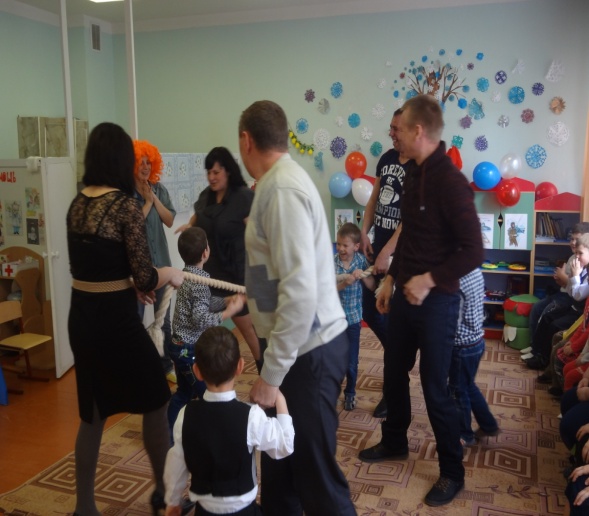 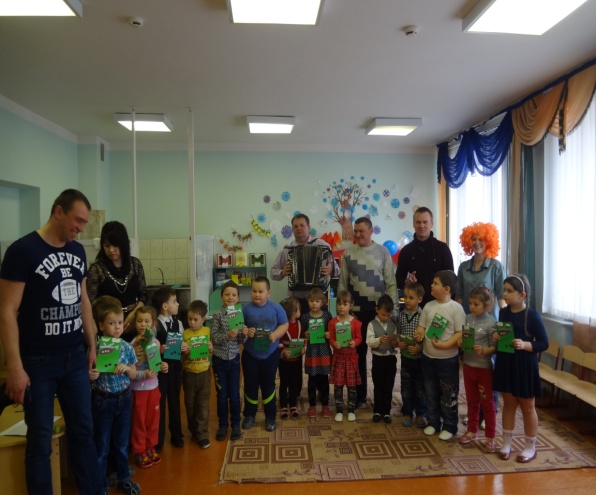 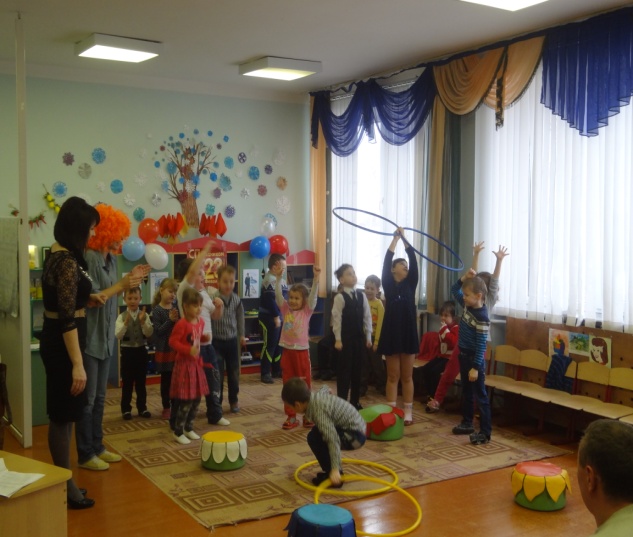 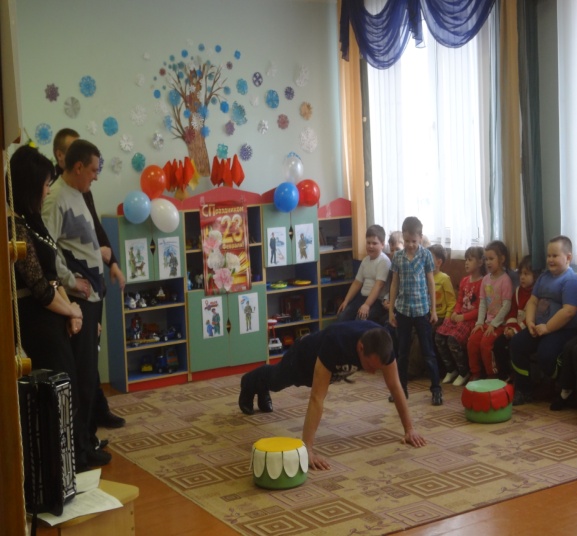 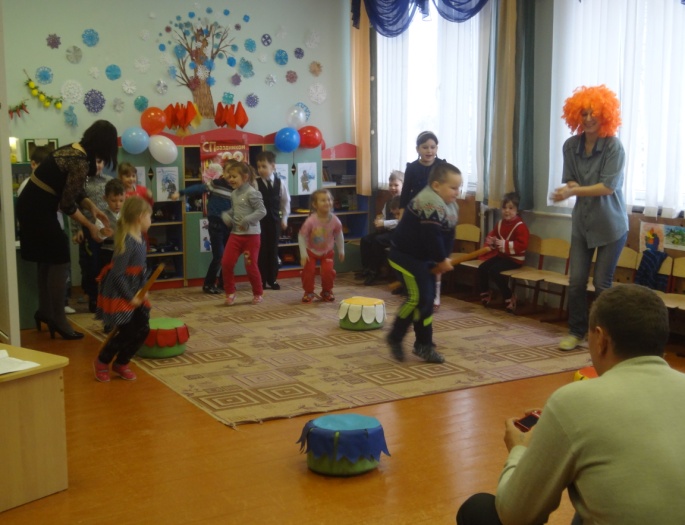 